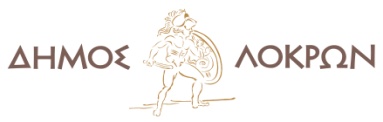 ΕΛΛΗΝΙΚΗ ΔΗΜΟΚΡΑΤΙΑ                                                                                                                                            ΝΟΜΟΣ ΦΘΙΩΤΙΔΑΣΔΗΜΟΣ ΛΟΚΡΩΝ ΔΙΕΥΘΥΝΣΗ ΚΟΙΝ.ΠΡΟΣΤΑΣΙΑΣ- ΠΑΙΔΕΙΑΣ - ΠΟΛΙΤΙΣΜΟΥ ΚΕΝΤΡΟ ΚΟΙΝΟΤΗΤΑΣΤΑΧ.ΔΙΕΥΘΥΝΣΗ :Ν.ΑΒΡΑΑΜ 1ΠΛΗΡΟΦΟΡΙΕΣ: 22330-22191, 2233081052 Email : kentrokoin.dimoslokron@gmail.comΕΙΣΟΔΗΜΑΤΙΚΑ ΚΑΙ ΠΕΡΙΟΥΣΙΑΚΑ  ΚΡΙΤΗΡΙΑγια  εφάπαξ ειδικό βοήθημα για την επανασύνδεση παροχών ηλεκτρικού ρεύματοςΑ.  Εισοδηματικά κριτήριαΝα έχουν οι ίδιοι και τα μέλη του νοικοκυριού τους, με βάση τους ορισμούς τους άρθρου 2 της Δ13/οικ./33475/1935/2018 απόφασης «Καθορισμός των όρων και των προϋποθέσεων εφαρμογής του προγράμματος Κοινωνικό Εισόδημα Αλληλεγγύης» (Β’ 2281), όπως ισχύει, ετήσιο συνολικό πραγματικό (φορολογητέο, αυτοτελώς φορολογούμενο ή ειδικώς φορολογούμενο ή απαλλασσόμενο φόρου) ή τεκμαρτό εισόδημα, όπως αυτό προκύπτει από τις τελευταίες εκκαθαρισμένες δηλώσεις φόρου εισοδήματος των μελών του νοικοκυριού για τις οποίες έχει λήξει η οριζόμενη από τις κείμενες διατάξεις ή η παραταθείσα με οποιονδήποτε τρόπο προθεσμία υποβολής, με την επιφύλαξη προσκόμισης των δικαιολογητικών μεταβολής οποιουδήποτε εισοδηματικού ή περιουσιακού στοιχείου ή σύνθεσης νοικοκυριού, όπως αυτά προβλέπονται στο άρθρο 3, έως τα όρια του παρακάτω πίνακα:Σύνθεση νοικοκυριού με βάση τους ορισμούς τους άρθρου 2 της Δ13/οικ./33475/1935/2018 απόφασης «Καθορισμός των όρων και των προϋποθέσεων εφαρμογής του προγράμματος Κοινωνικό Εισόδημα Αλληλεγγύης» (Β’ 2281), όπως ισχύει	Εισοδηματικό όριοΜονοπρόσωπο νοικοκυριό 9.000 ευρώΝοικοκυριό αποτελούμενο από δύο ενήλικα μέλη ή μονογονεϊκή οικογένεια με ένα ανήλικο μέλος 13.500 ευρώΝοικοκυριό αποτελούμενο από δύο ενήλικα μέλη και ένα ανήλικο μέλος ή μονογονεϊκή οικογένεια με δύο ανήλικα μέλη 15.750 ευρώΝοικοκυριό αποτελούμενο από τρία ενήλικα μέλη ή δύο ενήλικα και δύο ανήλικα μέλη ή μονογονεϊκή οικογένεια με τρία ανήλικα μέλη 18.000 ευρώΝοικοκυριό αποτελούμενο από τρία ενήλικα και ένα ανήλικο μέλος ή δύο ενήλικα και τρία ανήλικα μέλη ή μονογονεϊκή οικογένεια με τέσσερα ανήλικα μέλη 24.750 ευρώΝοικοκυριό αποτελούμενο από τέσσερα ενήλικα μέλη ή δύο ενήλικα και τέσσερα ανήλικα μέλη ή μονογονεϊκή οικογένεια με πέντε ανήλικα μέλη 27.000 ευρώΓια νοικοκυριό που στη σύνθεσή του περιλαμβάνει και άτομο ή άτομα που έχουν ανάγκη μηχανικής υποστήριξης με χρήση ιατρικών συσκευών, η οποία παρέχεται κατ’ οίκον και είναι απαραίτητη για τη ζωή τους, τα παραπάνω εισοδηματικά όρια αυξάνονται κατά δεκαπέντε χιλιάδες (15.000) ευρώ.Για κάθε επιπλέον ενήλικο μέλος προστίθεται το ποσό των τεσσάρων χιλιάδων πεντακοσίων (4.500) ευρώ και για κάθε επιπλέον ανήλικο μέλος το ποσό των δύο χιλιάδων διακοσίων πενήντα (2.250) ευρώ, μέχρι του συνολικού ορίου των τριάντα μία χιλιάδων πεντακοσίων (31.500) ευρώ ανεξαρτήτως του αριθμού των μελών του νοικοκυριού. Το ανώτατο όριο του παραπάνω εδαφίου αυξάνεται κατά οκτώ χιλιάδες (8.000) ευρώ για νοικοκυριό που στη σύνθεσή του περιλαμβάνει και άτομο ή άτομα με αναπηρία εξήντα επτά τοις εκατό (67%) και άνω και κατά δεκαπέντε χιλιάδες (15.000) ευρώ για νοικοκυριό που στη σύνθεσή του περιλαμβάνει και άτομο ή άτομα που έχουν ανάγκη μηχανικής υποστήριξης με χρήση ιατρικών συσκευών, η οποία παρέχεται κατ’ οίκον και είναι απαραίτητη για τη ζωή τους.Β. Περιουσιακά κριτήριαΝα έχουν οι ίδιοι και τα μέλη του νοικοκυριού τους, με βάση τους ορισμούς τους άρθρου 2 της Δ13/οικ./33475/1935/2018 απόφασης «Καθορισμός των όρων και των προϋποθέσεων εφαρμογής του προγράμματος Κοινωνικό Εισόδημα Αλληλεγγύης» (Β’ 2281), όπως ισχύει, ακίνητη περιουσία, στην Ελλάδα ή στο εξωτερικό, με συνολική φορολογητέα αξία, με βάση τον υπολογισμό του Ενιαίου Φόρου Ιδιοκτησίας Ακινήτων (ΕΝ.Φ.Ι.Α.) που προκύπτει από την τελευταία εκδοθείσα πράξη προσδιορισμού φόρου, έως το ποσό των εκατόν είκοσι χιλιάδων (120.000) ευρώ για το μονοπρόσωπο νοικοκυριό, προσαυξανόμενη κατά δεκαπέντε χιλιάδες (15.000) ευρώ για κάθε πρόσθετο μέλος και έως το ανώτατο όριο των εκατόν ογδόντα χιλιάδων (180.000) ευρώ.Τα μέλη του νοικοκυριού τους να μην εμπίπτουν στις διατάξεις του φόρου πολυτελούς διαβίωσης με την εξαίρεση της υποπερ. i της περιπτ. β της παραγράφου 1 του άρθρου 44 του ν. 4111/2013 για πολύτεκνες οικογένειες και να μην δηλώνουν δαπάνες διαβίωσης για αμοιβές πληρωμάτων σκαφών αναψυχής, δίδακτρα σε ιδιωτικά σχολεία και για οικιακούς βοηθούς, οδηγούς αυτοκινήτων, δασκάλους και λοιπό προσωπικό, με βάση τις τελευταίες εκκαθαρισμένες δηλώσεις φόρου εισοδήματος των μελών του νοικοκυριού για τις οποίες έχει λήξει η οριζόμενη από τις κείμενες διατάξεις ή η παραταθείσα με οποιονδήποτε τρόπο προθεσμία υποβολής.